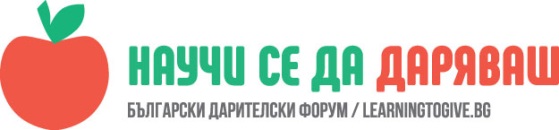 УРОК: Стъпки в разработването на един проект Стефка Пенева, учител в СУЕЕ „Св. Константин-Кирил Философ”, гр. РусеЧасовете са  проведени в III„A“ клас на 04.12.2017 г. и 11.12.2017г.„Ако си добър и светът става  по- добър“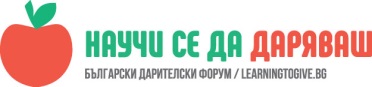 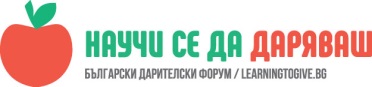 Целта на урока е задълбочаване на знанията и  умения за доброволчеството като инициатива в полза на общността. Учениците да предложат  и реализират свои идеи за помощ и проекти в полза на другите. Материали цветен картон  гланцово блокче и материали за апликиране опаковъчна хартия цветни панделки за декорация прежда, кукиОписание1 часУрокът започнах на 04.12 с игра „ Комплименти“ , като задачата на учениците беше да споделят нещо хубаво за другарчето до себе си. Коментирахме как са се почувствали децата, кое било трудно и кое интересно и забавно. Учениците сами откриха, че понякога е нужен само малък жест на внимание и споделени емоции, за да се почувства по-добре. Насочих вниманието на третокласниците  към познатото за тях произведение „ Гост“ от Константин Константинов. Говорихме за предстоящите празници, за очакванията и надеждите на хората. Дискутирахме по темата как живее семейството от произведението, какви затруднения има и дали техните деца очакват подаръци. Учениците споделиха, че всички деца обичат подаръци и се радват, когато получат такива. Изказаха предложения как да се включим и да помогнем. Набелязахме няколко стъпки, в които да участваме и да зарадваме дете за Коледа. Предложихме да се включим в благотворителната инициатива и да зарадваме дете с подарък, който хубаво да опаковаме и надпишем. Коментирахме какво може да донесем и в продължение на няколко дни учениците донесоха опаковани подаръци за деца в неравностойно положение. Решихме да се включим и в благотворителен базар с изработване на коледни картички.  Предложих им  да участваме и в благотворителната кампания  „ Изплети топлина“ от платформата на TimeHeroes . Ученици и родители откликнаха на идеята . Разчитахме на помощ от страна на сръчни майки и баби, които да ни помогнат в тази имициатива. Няколко майки на деца от 3 „ Д “ ни съдействаха и идваха в продължение на няколко дни, показвайки на децата как да плетат.  След това събрахме и готови оплетени терлички, шалове, шапки, ръкавички и заедно с  учениците от  3 „Д“ клас изпратихме нещата с колет на координаторите в София.2 часУрокът продължих на 11.12. с припомняне на термините доброволец, дейност в полза на общността, филантропия и дарители. Учениците  се включиха в традиционно организираната Коледна кампания за събиране   на подаръци за деца в нужда. В продължение на няколко дни третокласниците подготвиха и  донесоха използвани, но запазени дрехи, играчки, пъзели и книги. Събраните подаръци, учениците  опаковаха и надписаха, прикрепиха и картичка с пожелание. След това изработихме  коледни картичките за благотворителен базар. „Всички деца обичат подаръци“„За да довърша този шал, ще ми трябва цял месец“ „ Ако си добър и светът става по - добър.“